TJ Sokol Mrsklesy pořádá ve středu 27. 10. 2021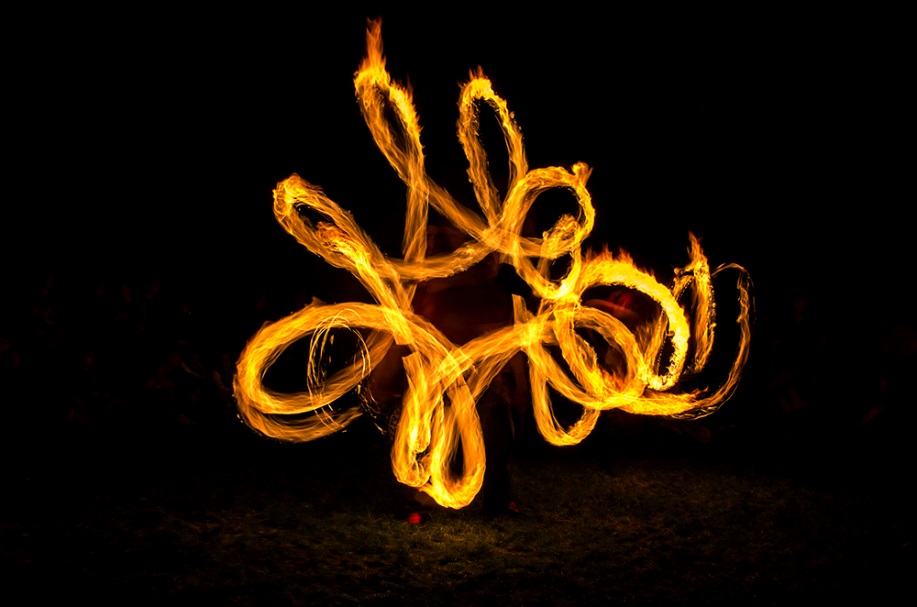 Sraz v 17.30 hodin      před Obecním úřadem	 							          Program:	    					ohnivá showtáborák (dobrůtky k opékání s sebou)čaj a punč (hrníčky s sebou)ohňostroj	